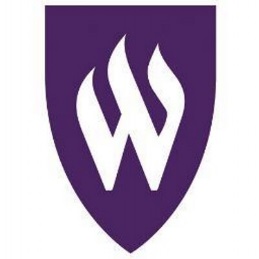 WEBER STATE UNIVERSITYSTUDY ABROAD OPPORTUNITY AWARD   ELIGIBILITYApplicants must Complete study abroad program application and paid program deposit feeEnroll in credit bearing study abroad courseHave a cumulative 2.0 grade-point average for all college course work to dateBe actively working towards an undergraduate or graduate degreeAPPLICATION INSTRUCTIONSA complete application consists of the following items submitted together:Completed application formProject proposal, 500 words or less.AWARD CONTRACT REQUIREMENTSAward recipients shall sign a contract via the application with Continuing Education and the Study Abroad Office that includes the following requirements:The recipient shall complete all tasks as outlined in the proposal.The award can only be used for the specified credit bearing program. The recipient shall contribute to study abroad recruitment efforts by proposing a “community building” project.  These projects can include but are not limited to writing articles for publication (Signpost, university, or national level), class or public presentations related to the study abroad experience, or creation of promotional materials that acknowledge funding from WSU’s Office of International Programs.”  These suggestions are for illustration only. Students are encouraged to create innovative, eye-catching methods of promoting study abroad.Proposed project must be completed no later than then end of the semester immediately following study abroad program.Only one proposal may be submitted per study abroad program applicant participates in.AWARD AMOUNTVariable rate, based on worked involved with the proposed program, and promotional value of project.  Minimum award amount is $200.STUDY ABROAD OPPORTUNITY AWARDAPPLICATION   Student InformationACADEMIC INFORMATIONPROJECT PROPOSAL500 words or less.  Please attach as a separate document. Projects will be evaluated based on the ability of the proposal to increase participation in current and/or future study abroad programs.  We strongly encourage creative and innovative projects.I understand that if I do not provide the necessary paperwork to the Study Abroad Office by the appropriate deadlines, I am automatically declining the award. I understand that the award is provided as partial reimbursement of my program costs and that I must complete the proposed project or forfeit/return the award. I grant permission to the study abroad office to use any material created as part of my project for the purpose of promoting study abroad.  _________________________________________    ________________________Bottom of Form          Name									DateName:  Name:  W #:  Email:  Major:  Minor:Academic Year:Cumulative GPA:Study Abroad Program and Term:Study Abroad Program and Term: